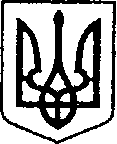                                                                                               УКРАЇНА                                     ЧЕРНІГІВСЬКА ОБЛАСТЬ   Н І Ж И Н С Ь К А    М І С Ь К А    Р А Д А    76  сесія VII скликанняР І Ш Е Н Н Я    від  03 серпня  2020 року               м. Ніжин                                  №  38-76/2020 Відповідно до статей 25, 26, 42, 59, 73 Закону України “Про місцеве самоврядування в Україні”,  Земельного кодексу України,  Регламентy  Ніжинської міської ради Чернігівської області, затвердженого рішенням Ніжинської міської ради Чернігівської області від 24 листопада 2015 року   №1-2/2015 (із змінами), рішення Ніжинської міської ради «Про затвердження Порядку оформлення земельної ділянки для будівництва окремого вхідного вузла на першому поверсі житлового багатоквартирного будинку» від 29 квітня 2020 р. № 28-72/2020, враховуючи заяви Кичка Б.О. від 08.07.2020р., Мамедової Л.О. від 03.07.2020р.,  Дубовик В.Д. від 08.07.2020р., міська рада вирішила: 1. Надати дозвіл управлінню комунального майна та земельних відносин  Ніжинської міської ради на виготовлення технічної документації із землеустрою  щодо поділу земельної ділянки Ніжинської міської ради загальною площею 0,3347 га,  кадастровий номер 7410400000:04:002:0198, шляхом виокремлення земельної ділянки  для будівництва окремого вхідного вузла на першому поверсі до квартири № 36 по вул. Покровській,  16  в м. Ніжині, для будівництва та обслуговування багатоквартирного житлового будинку,  яка знаходиться  за адресою: Чернігівська обл., м. Ніжин,  вул. Покровська,  16,  на дві окремі земельні ділянки:-   земельна ділянка площею 0,3337 га, за адресою:  вул. Покровська, 16,                      м. Ніжин; -     земельна ділянка   площею  0,0010  га,  за  адресою:  вул. Покровська, 16,       м. Ніжин.1.2.  Укласти трьохсторонній договір  на виготовлення технічної документації  із землеустрою  щодо поділу земельної ділянки Ніжинської міської ради, загальною площею 0,3347 га,  кадастровий номер 7410400000:04:002:0198,  для будівництва та обслуговування багатоквартирного житлового будинку,  яка знаходиться  за адресою:  Чернігівська обл., м. Ніжин,  вул. Покровська,  16,  відповідно до заяви заявника.  2. Надати дозвіл управлінню комунального майна та земельних відносин  Ніжинської міської ради на виготовлення технічної документації із землеустрою  щодо поділу земельної ділянки Ніжинської міської ради  загальною площею 0,2448  га,  кадастровий номер 7410400000:04:022:0311, шляхом виокремлення земельної ділянки  для будівництва окремого вхідного вузла на першому поверсі до квартири № 24 по вул. Шевченка,  92 А  в  м. Ніжині, для будівництва та обслуговування багатоквартирного житлового будинку,  яка знаходиться  за адресою: Чернігівська обл., м. Ніжин,  вул. Шевченка,  92 А,  на дві окремі земельні ділянки:-   земельна ділянка площею 0,2441 га, за адресою:  вул. Шевченка,  92 А,                      м. Ніжин; -     земельна ділянка   площею  0,0007  га,  за  адресою:  вул. Шевченка,  92 А,       м. Ніжин. 2.1.   Укласти трьохсторонній договір  на виготовлення технічної документації  із землеустрою  щодо поділу земельної ділянки Ніжинської міської ради, загальною площею 0,2448  га,  кадастровий номер 7410400000:04:022:0311,  для будівництва та обслуговування багатоквартирного житлового будинку,  яка знаходиться  за адресою:  Чернігівська обл., м. Ніжин,  вул. Шевченка,  92 А,  відповідно до заяви заявника.      3.  Надати дозвіл управлінню комунального майна та земельних відносин  Ніжинської міської ради на виготовлення технічної документації із землеустрою  щодо встановлення (відновлення) меж в натурі (на місцевості)  земельної ділянки Ніжинської міської ради, орієнтовною площею 0,2453 га, для будівництва та обслуговування багатоквартирного житлового будинку,  яка знаходиться  за адресою: Чернігівська обл., м. Ніжин,  вул. Московська,  15 Б. 3.1  Укласти трьохсторонній договір  на виготовлення технічної документації  із землеустрою  щодо встановлення (відновлення) меж в натурі (на місцевості)   земельної ділянки Ніжинської міської ради, загальною площею 0,2453 га,  для будівництва та обслуговування багатоквартирного житлового будинку,  яка знаходиться  за адресою:  Чернігівська обл., м. Ніжин,  вул. Московська,  15 Б,  відповідно до заяви заявника. 4. Начальнику управління комунального майна та земельних відносин  Ніжинської міської ради  Онокало І.А.  забезпечити оприлюднення даного рішення на сайті протягом п`яти робочих днів після його прийняття.           5.  Організацію виконання даного рішення покласти на першого заступника міського голови  з питань діяльності виконавчих органів ради  Олійника Г.М., управління  комунального майна та земельних відносин  Ніжинської міської ради (Онокало І.А.).           6.  Контроль за виконанням даного рішення покласти на постійну комісію міської ради з питань земельних відносин, будівництва, архітектури, інвестиційного розвитку міста та децентралізації.Міський голова							       А.В. ЛінникПро надання  дозволу  на виготовлення технічної   документації  щодо поділу земельної ділянки,про надання  дозволу  на виготовлення технічної документації із землеустрою  